УТВЕРЖДЁНГлава Кунашакского муниципального района____________________С.Н. АминовРегламент сопровождения инвестиционных проектов, реализуемых и (или) планируемых к реализации на территории Кунашакского муниципального района Челябинской области по принципу «одного окна»1. Общие положения1.1. Регламент сопровождения инвестиционных проектов, реализуемых и (или) планируемых к реализации на территории Кунашакского муниципального района Челябинской области по принципу «одного окна» (далее – Регламент) определяет порядок оказания содействия инициаторам инвестиционных проектов и инвесторам.1.2. Для целей Регламента применяются следующие термины:инвестор - субъект инвестиционной деятельности, осуществляющий вложение собственных, заемных и (или) привлеченных средств, в соответствиизаконодательством Российской Федерации, Челябинской области и нормативными правовыми актами Кунашакского муниципального района, и  обеспечивающий их целевое использование в ходе осуществления инвестиционной деятельности;инициатор инвестиционного проекта - физическое или юридическое лицо, предлагающее к реализации инвестиционный проект на территории Кунашакского муниципального района;уполномоченная организация – Управление экономики администрации Кунашакского муниципального района, юридический адрес: 456730, Российская Федерация, Челябинская область, Кунашакский район, с. Кунашак, ул. Ленина, д. 103, адрес оказания услуги: 456730, Российская Федерация, Челябинская область, Кунашакский район, с. Кунашак, ул. Ленина, д. 103, этаж 2, каб. 33, телефон: +7 (351 48) 2-82-31, e-mail: uerizo@mail.ru, время работы: понедельник – пятница с 08.30 до 16.42, суббота, воскресенье – выходные дни.инвестиционная деятельность - осуществление практических действий по вложению инвестиций в основные средства в целях получения прибыли и (или) достижения иного полезного эффекта;инвестиционный проект - программа инвестиционной деятельности инвестора, имеющая конкретную цель, определенные сроки осуществления, ресурсы, а также бизнес-план и необходимую документацию, разрабатываемую в соответствии с действующим законодательством;Реестр инвестиционных площадок Кунашакского муниципального района – перечень земельных участков, нежилых зданий и помещений, находящихся в государственной, муниципальной или частной собственности, предназначенных для размещения на них новых или реконструкции, модернизации существующих коммерческих объектов.Основные принципы отношений, связанных с сопровождением инвестиционных проектов по принципу «одного окна»:– добровольное применение принципа «одного окна»;– обеспечение равенства прав и законных интересов заявителей инвестиционных проектов;– установление единого перечня документов, необходимых для инициирования процедуры сопровождения инвестиционного проекта;– прозрачность процедуры взаимодействия по сопровождению инвестиционных проектов.Организация сопровождения инвестиционных проектов на территории Челябинской области по принципу «одного окна»2.1. Сопровождение инвестиционных проектов, реализуемых и (или) планируемых к реализации на территории Кунашакского муниципального района по принципу «единого окна» (далее – сопровождение инвестиционных проектов по принципу «одного окна») предусмотрено в следующих формах:2.1.1 рассмотрение обращений инвесторов;2.1.2 оказание консультационной поддержки по вопросам реализации инвестиционных проектов на территории Кунашакского муниципального района;2.1.3 осуществление содействия в получении государственной, муниципальной поддержки в соответствии с действующим законодательством;2.1.4 оказание консультационной поддержки по вопросам разработки бизнес-плана, финансовой модели инвестиционного проекта и иных документов;2.1.5 осуществление содействия в привлечении средств инвестиционныхвенчурных фондов, «бизнес-ангелов», институтов развития, частных инвесторов, кредитно-финансовых учреждений;2.1.6 осуществление содействия в подборе инвестиционной площадки;2.1.7 осуществление содействия в прохождении установленных федеральным и областным законодательством процедур и согласований, необходимых для реализации инвестиционного проекта;2.1.8 осуществление содействия в технологическом присоединении объектов инвестиционного проекта к инженерным сетям;2.1.9 участие в региональных, федеральных и международных программах развития предпринимательства;2.1.10 мониторинг реализации инвестиционных проектов.2.2. Сопровождение инвестиционных проектов по принципу «одного окна» осуществляется уполномоченным органом в соответствии с перечнем мероприятий, утвержденным приложением 1 к Регламенту, на следующих этапах:2.2.1 обращение инвестора, инициатора инвестиционного проекта в уполномоченный орган;2.2.2 заключение инвестором, инициатором инвестиционного проекта инвестиционного соглашения с Управлением экономики администрации Кунашакского муниципального района.2.3. В целях сопровождения инвестиционных проектов уполномоченнаый орган:2.3.1 рассматривает обращения инвесторов, инициаторов инвестиционных проектов по вопросам реализации инвестиционных проектов,том числе с применением механизмов государственно-частного партнерства; 2.3.2 представляет по запросу инвесторов, инициаторов инвестиционныхпроектов, заинтересованных в реализации или реализующих инвестиционные проекты, информацию об условиях осуществления инвестиционной деятельности на территории района (за исключением сведений, составляющих государственную и иную охраняемую законом тайну);2.3.3 оказывает консультационную поддержку инвесторам, инициаторам инвестиционных проектов;2.3.4 взаимодействует по вопросам сопровождения инвестиционных проектов с федеральными органами исполнительной власти, их территориальными органами на территории Челябинской области, органами исполнительной власти Челябинской области, органами местного самоуправления Челябинской области, ресурсоснабжающими организациями, кредитно-финансовыми учреждениями, институтами развития и иными организациями, являющимися участниками инвестиционной деятельности;2.3.5 осуществляет в пределах своей компетенции меры содействия в прохождении установленных федеральным, областным и муниципальным законодательством процедур и согласований;2.3.6 осуществляет поиск возможного финансирования для реализации инвестиционных проектов по запросам, поступившим от инициаторов инвестиционных проектов;2.3.7  осуществляет  мониторинг  реализации  инвестиционных  проектов,сопровождаемых уполномоченным органом, и подготовку информационных материалов по данным мониторинга;2.3.8 оказывает консультационное и организационное содействие инвестору, инициатору инвестиционного проекта при подготовке документов, необходимых для заключения с администрацией Кунашакского муниципального района инвестиционного соглашения или соглашения о намерениях;2.3.9 организует проведение переговоров с органами исполнительной власти Челябинской области и органами местного самоуправления Челябинской области для рассмотрения вопросов, связанных с реализацией инвестиционных проектов;2.3.10 оказывает иную поддержку реализации инвестиционных проектов в соответствии с действующим законодательством.2.4. Порядок работы с обращениями инвесторов и предоставления услуг по сопровождению инвестиционных проектов по принципу «одного окна» осуществляется уполномоченной организацией в соответствии с Блок-схемой, представленной в Приложении 3.2.5 Заявка на сопровождение инвестиционного проекта по принципу «одного окна» вместе с резюме инвестиционного проекта по форме, утвержденной приложением № 2 к Регламенту, подается инвестором, инициатором инвестиционного проекта при непосредственном обращении в уполномоченный орган на бумажном носителе или при обращении через организацию почтовой связи, в электронном виде путем заполнения формы, размещенной на официальном сайте администрации Кунашакского муниципального района, или по электронной почте на электронный адрес уполномоченного органа uerizo@mail.ru.2.6. Основанием для сопровождения инвестиционного проекта по принципу «одного окна» и включения его в Реестр инвестиционных проектов Кунашакского муниципального района, размещенный на официальном сайте администрации района в разделе «Инвестиционная деятельность», является положительное заключение уполномоченного органа по итогам анализа представленных инвестором, инициатором инвестиционного проекта в уполномоченный орган заявки на сопровождение инвестиционного проекта (вместе с резюме инвестиционного проекта) и иных документов, необходимых для оценки проекта.Инициатор несет ответственность за полноту и достоверность представленных данных, расчетов и обоснований.2.7.	В	течение	трех	рабочих	дней	со	дня	поступления	заявкиуполномоченный орган информирует инвестора, инициатора инвестиционного проекта о предоставляемых услугах и принимает решение о внесении сведений об инвестиционном проекте в Реестр инвестиционных проектов Кунашакского муниципального района на основании подготовленного мотивированного экспертного заключения.2.8. Сопровождение инвестиционного проекта по принципу «одного окна» осуществляется в соответствии с потребностью инвестора, инициатора инвестиционного проекта, указанной в заявке на сопровождение инвестиционного проекта.2.9. В целях поиска инвесторов и презентации инвестиционных проектов информация, представленная в резюме инвестиционного проекта, предусмотренного Приложением 2 Регламента, по согласованию с инвесторами, инициаторами инвестиционных проектов публикуется уполномоченным органом на официальном сайте администрации района.2.10. При обращении инвестора, инициатора инвестиционного проекта в Министерство экономического развития Челябинской области (далее – Министерство) или иные органы исполнительной власти Челябинской области для сопровождения инвестиционных проектов по принципу «одного окна», указанные обращения перенаправляется в адрес уполномоченной организации в течение трех рабочих дней.2.11. Вся информация, необходимая для подачи заявок инвесторами или инициаторами инвестиционных проектов, о порядке рассмотрения поданных заявок, а также о результатах мониторинга инвестиционных проектов, находящихся на сопровождении уполномоченного органа, размещается уполномоченным органом на официальном сайте администрации Кунашакского муниципального района в разделе «инвестиционная деятельность».2.12 Уполномоченный орган может представлять интересы инвестора, инициатора инвестиционного проекта при взаимодействии со всеми субъектами инвестиционного процесса.2.13 При реализации инвестиционного проекта, соответствующего критериям масштабных инвестиционных проектов или объектов социально-культурного и коммунально-бытового назначения, в случае необходимости создается рабочая группа (проектная команда) под руководством заместителя Главы Кунашакского муниципального района для сопровождения инвестиционного проекта по отдельному графику.Порядок предоставления консультационной поддержки по вопросам реализации инвестиционных проектов на территорииКунашакского муниципального района3.1. При запросе инвестором, инициатором инвестиционного проекта информации о возможности использования при реализации инвестиционного проекта мер государственной, муниципальной поддержки уполномоченный орган в течение десяти рабочих дней со дня поступления заявки предоставляет сведения в соответствии с действующими формами поддержки.3.2. В случае отсутствия в распоряжении уполномоченного органа запрашиваемой инвестором, инициатором инвестиционного проекта информации, уполномоченный орган в течение десяти рабочих дней со дня получения обращения:3.2.1 подготавливает и направляет запросы в соответствующие органы исполнительной власти, органы местного самоуправления Челябинской области или организации;3.2.2 направляет в адрес инвестора, инициатора инвестиционного проекта извещение о направлении таких запросов.3.3. Уполномоченная организация при получении ответов на запросы, указанные в подпункте 3.2.1 пункта 3.2 Регламента, в течение десяти рабочих дней направляет информацию в адрес инвестора, инициатора инвестиционного проекта.3.4 В случае отсутствия у инвестора, инициатора инвестиционного проекта бизнес-плана, финансовой модели и иных относящихся к реализации инвестиционного проекта документов, уполномоченная организация может оказать консультационную поддержку по вопросам их разработки.4. Осуществление содействия в привлечении дополнительного финансирования для реализации инвестиционного проекта4.1. С целью получения содействия со стороны уполномоченного органа в привлечении дополнительного финансирования для реализации инвестиционного проекта инвестор, инициатор инвестиционного проектанаправляет дополнительно к резюме инвестиционного проекта, предусмотренного Приложением №2 Регламента, следующие документы:бизнес-план инвестиционного проекта, включающий в себя расчеты финансовой модели (в формате MS Excel) инвестиционного проекта на дату подачи обращения;материалы маркетинговых исследований, подтверждающие наличие рынков сбыта производимых товаров, работ, услуг, в т. ч. (при наличии) заключённые контракты на сбыт продукции и поставки сырья;сведения о наличии собственных средств, сведения о предприятиях, в которых инициатор является учредителем;сведения о текущем состоянии проекта;справки об отсутствии задолженности перед бюджетной системой РФ; иные материалы об инвестиционном проекте.4.2. В случае необходимости уполномоченный орган может обращаться к инвестору, инициатору инвестиционного проекта за получением подтверждающих документов и разъяснений по представленным документам.Инвестор, инициатор инвестиционного проекта принимает на себя ответственность за полноту, достоверность и обоснованность всех представленных исходных данных и расчетов бизнес-плана и маркетинговых исследований.4.3. В течение десяти рабочих дней со дня поступления документов, предусмотренных пунктом 4.1 Регламента, уполномоченный орган проводит предварительный анализ возможности финансирования проекта исходя из имеющихся на рынке финансовых инструментов.По согласованию с инвестором, инициатором инвестиционного проекта уполномоченный орган размещает на официальном сайте администрации района информацию об инвестиционном проекте.4.4. При заинтересованности инвестора в проведении презентации инвестиционного проекта и наличии соответствующих предпосылок к его финансированию исходя их находящихся на рынке финансовых инструментов, уполномоченный орган осуществляет рассылку инвестиционного предложения в адрес:кредитно-финансовых учреждений;институтов развития;частных инвесторов;«бизнес-ангелов»;5) иных организаций.случае необходимости уполномоченный орган обеспечивает проведение инвестором, инициатором инвестиционного проекта презентации инвестиционного проекта с привлечением независимых экспертов, институтов развития, частных инвесторов, кредитно-финансовых учреждений.Презентация инвестиционного проекта может быть проведена уполномоченным органом в рамках презентационных мероприятий, проводимых с целью создания инвестиционного имиджа Кунашакского муниципального района.4.5. Информация о мероприятиях, проводимых в рамках осуществления содействия в привлечении дополнительного финансирования для реализации инвестиционного проекта, по согласованию с инвестором, инициатором инвестиционного проекта размещается на официальном сайте администрации Кунашакского муниципального района.5. Осуществление содействия в подборе инвестиционной площадки и (или) прохождении установленных федеральным, областным и муниципальным законодательством процедур и согласований, необходимых для реализации инвестиционного проекта5.1. Для получения содействия в подборе инвестиционной площадки и (или) прохождении установленных федеральным, областным и муниципальным законодательством процедур и согласований инвестор, инициатор инвестиционного проекта дополнительно к резюме инвестиционного проекта, предусмотренного Приложением №2 Регламента, направляет бизнес-план инвестиционного проекта, включающий в себя расчеты финансовой модели инвестиционного проекта на дату подачи обращения.5.2. В случае необходимости уполномоченный орган вправе обратиться к инвестору, инициатору инвестиционного проекта за получением подтверждающих документов и разъяснений по представленным документам.5.3. В течение 10 рабочих дней со дня представления инвестором резюме инвестиционного проекта и бизнес-плана инвестиционного проекта уполномоченный орган:5.3.1. проводит предварительные переговоры с инвестором, инициатором инвестиционного проекта по вопросам реализации инвестиционного проекта;5.3.2. при оказании содействия инвестору, инициатору инвестиционного проекта в соответствии с резюме инвестиционного проекта готовит для инвестора, инициатора инвестиционного проекта информацию об инвестиционных площадках из Реестра инвестиционных площадок района, и после рассмотрения инвестором, инициатором инвестиционного проекта указанных площадок, в случае наличия заинтересованности инвестора, организует посещение отобранных им инвестиционных площадок с целью принятия решения о месте реализации инвестиционного проекта;5.3.3. при оказании содействия инвестору, инициатору инвестиционного проекта помогает оформить запросы в федеральные органы исполнительной власти, их территориальные органы на территории Челябинской области, органы исполнительной власти Челябинской области, органы местного самоуправления Челябинской области, а также ресурсоснабжающие организации с целью оказания содействия в прохождении установленных федеральным, областным и муниципальным законодательством процедур и согласований, необходимых для реализации инвестиционного проекта.6. Мониторинг реализации инвестиционных проектов6.1. Уполномоченный орган в целях мониторинга реализации инвестиционных проектов:6.1.1 ведет реестры инвестиционных проектов, находящихся на сопровождении по принципу «одного окна» и по согласованию с инвесторами, инициаторами инвестиционных проектов размещает сведения об инвестиционных проектах и ходе их реализации на официальном сайте Кунашакского муниципального района;6.1.2 ведет мониторинг результатов взаимодействия с инвесторами, инициаторами инвестиционных проектов, в том числе по достигнутым показателям реализации инвестиционных проектов;6.2. С целью актуализации реестра инвестиционных проектов инвестор, инициатор инвестиционного проекта направляет в уполномоченный орган информацию о ходе реализации инвестиционных проектов в сроки, устанавливаемые инвестиционным соглашением или соглашением о намерениях.6.3. Уполномоченный орган вносит изменения в Реестр инвестиционных проектов области на основании информации о ходе реализации инвестиционных проектов, представленных инвесторами, инициаторами инвестиционных проектов в течение семи рабочих дней со дня их получения.6.4. Инвестиционный проект исключается из районного реестра в следующих случаях:при признании организации, реализующей инвестиционный проект, банкротом или при ее ликвидации;при отсутствии начала работ по инвестиционным проектам в течение 6 месяцев с момента включения в Реестр инвестиционных проектов района;при выявлении в ходе реализации инвестиционного проекта его несоответствия нормам и требованиям законодательства;по письменному заявлению инвестора, инициатора инвестиционного проекта;при непредставлении в уполномоченный орган инвестором, инициатором инвестиционного проекта в течение трех месяцев информации о ходе реализации проекта;6.5. В течение трех рабочих дней со дня исключения инвестиционного проекта из Реестра инвестиционных проектов района уполномоченный орган письменно уведомляет об этом инвестора, инициатора инвестиционного проекта.Приложение 1Перечень мероприятий, реализуемых уполномоченным органом на этапах сопровождения инвестиционных проектов по принципу «одного окна»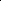 Приложение 2      ГлавеКунашакского муниципального района_________________________№________«___»______________20___гЗАЯВКАна сопровождение инвестиционного проектасоответствии с Регламентом сопровождения инвестиционных проектов, реализуемых и (или) планируемых к реализации на территории Кунашакского муниципального района Челябинской области по принципу «одного окна», утвержденного постановлением Главы Кунашакского муниципального района от «___»___________2018 г. №_________, прошу принять на сопровождение по принципу «одного окна» инвестиционный проект, реализуемый на территории Кунашакского муниципального района  «_________________________________________________________________наименование инвестиционного проекта_________________________________________________________________».Прошу оказать содействие_______________________________________________________________________________________________________________________________________________________________________Вся информация, содержащаяся в заявке и прилагаемых к ней документах, является достоверной.Заявитель не находится в стадии реорганизации, ликвидации или банкротства, а также не ограничен иным образом в соответствии с действующим законодательством.Заявитель не возражает против доступа к указанной в заявке информации всех лиц, участвующих в экспертизе и оценке заявки и приложенных к ней документов, в том числе бизнес-плана.заявке приложены основные сведения об инвестиционном проекте (резюме инвестиционного проекта).Заявитель согласен на размещение информации об инвестиционном проекте на официальном сайте Кунашакского муниципального района (Да/Нет).__________________________________________________________________должность уполномоченного представителя заявителя, Ф.И.О._________________________________________________________________данные документа, удостоверяющего полномочия действовать от имени заявителя«____» ______________ 20__г	_________________/________________/дата	подпись	расшифровкаПриложение  3Блок-схемапредоставления услуг по сопровождениюинвестиционных проектов по принципу «одного окна»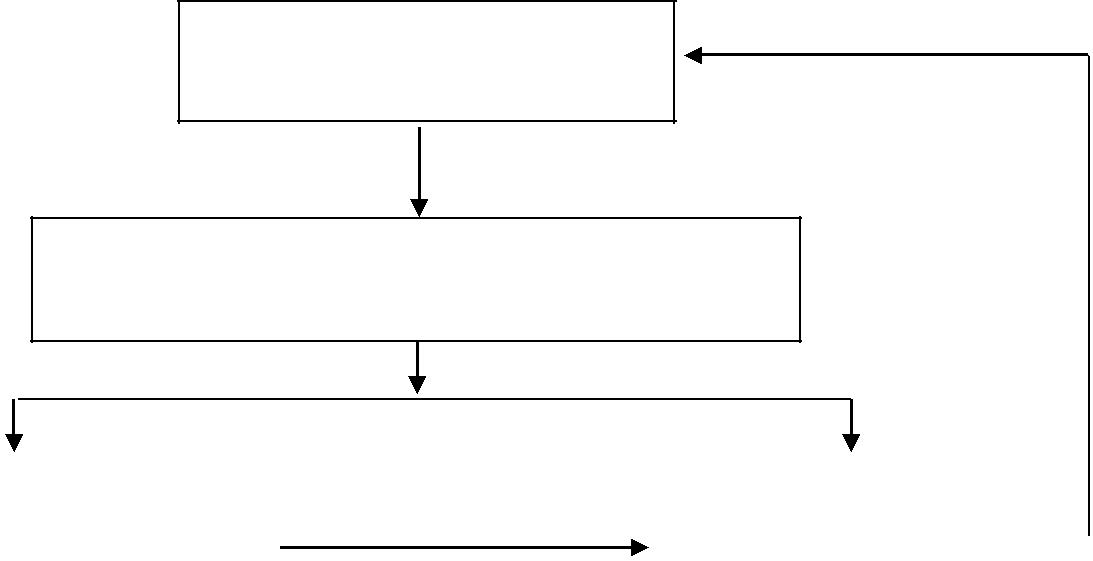 Инвестор, инициаторинвестиционного проектаОбращение инвестора, инициатораинвестиционного проекта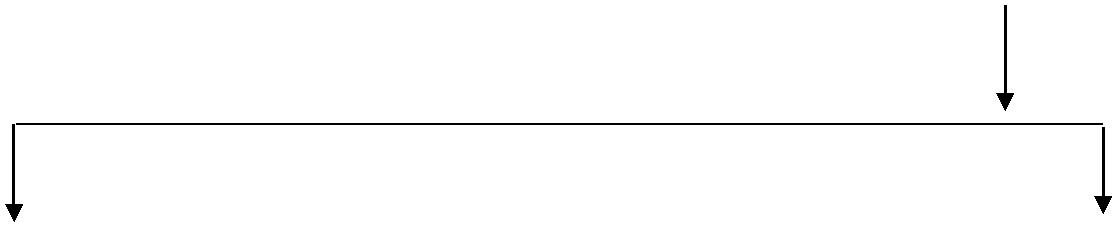 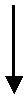 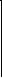 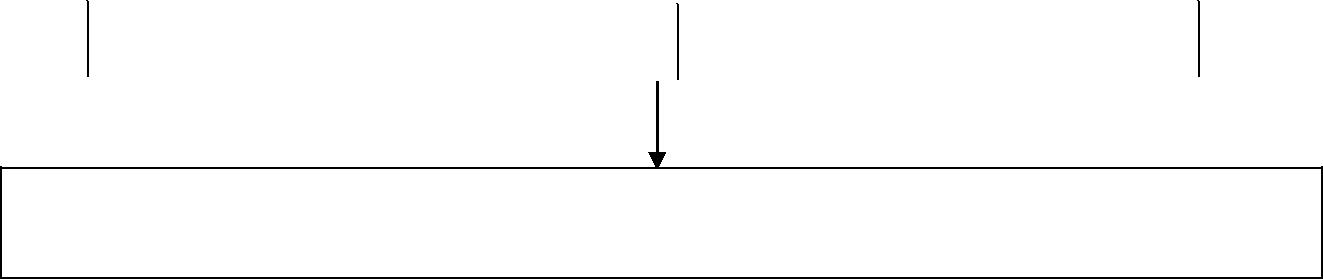 Взаимодействие уполномоченной организации с ФОИВ, ОИВ субъекта РФ, ОМСУсубъекта РФ, РСО, финансово-кредитными и иными организациямиФормы поддержкиI этап сопровожденияинвестиционногопроекта (обращениеинвестора, инициатораинвестиционногопроекта вуполномоченныйорганII этап сопровожденияинвестиционного проекта,по результатам анализаобращения инвестора,инициатораинвестиционного проекта вуполномоченныйорганIII этап сопровожденияинвестиционного проекта(заключение инвестороминвестиционногосоглашения садминистрациейКунашакского муниципального района)I этап сопровожденияинвестиционногопроекта (обращениеинвестора, инициатораинвестиционногопроекта вуполномоченныйорганII этап сопровожденияинвестиционного проекта,по результатам анализаобращения инвестора,инициатораинвестиционного проекта вуполномоченныйорганIII этап сопровожденияинвестиционного проекта(заключение инвестороминвестиционногосоглашения садминистрациейКунашакского муниципального района)Рассмотрение обращенийРассмотрение обращений--инвесторовинвесторов, инициаторовинвестиционных проектовпо вопросам реализацииинвестиционных проектов,в том числе сприменением механизмовгосударственно-частногопартнерстваОказаниеконсультационнойподдержки по вопросамреализацииинвестиционных проектовна территорииКунашакского муниципального районаПредоставление общейинформации об условияхосуществленияинвестиционнойдеятельности натерритории Кунашакскогомуниципального районаПредоставление общейинформации об условияхосуществленияинвестиционной деятельностина территории района;Предоставление полнойактуальной информации поПредоставление общейОказаниеконсультационнойподдержки по вопросамреализацииинвестиционных проектовна территорииКунашакского муниципального районаПредоставление общейинформации об условияхосуществленияинвестиционнойдеятельности натерритории Кунашакскогомуниципального районаПредоставление общейинформации об условияхосуществленияинвестиционной деятельностина территории района;Предоставление полнойактуальной информации поинформации об условияхОказаниеконсультационнойподдержки по вопросамреализацииинвестиционных проектовна территорииКунашакского муниципального районаПредоставление общейинформации об условияхосуществленияинвестиционнойдеятельности натерритории Кунашакскогомуниципального районаПредоставление общейинформации об условияхосуществленияинвестиционной деятельностина территории района;Предоставление полнойактуальной информации поосуществленияОказаниеконсультационнойподдержки по вопросамреализацииинвестиционных проектовна территорииКунашакского муниципального районаПредоставление общейинформации об условияхосуществленияинвестиционнойдеятельности натерритории Кунашакскогомуниципального районаПредоставление общейинформации об условияхосуществленияинвестиционной деятельностина территории района;Предоставление полнойактуальной информации поинвестиционной деятельностиОказаниеконсультационнойподдержки по вопросамреализацииинвестиционных проектовна территорииКунашакского муниципального районаПредоставление общейинформации об условияхосуществленияинвестиционнойдеятельности натерритории Кунашакскогомуниципального районаПредоставление общейинформации об условияхосуществленияинвестиционной деятельностина территории района;Предоставление полнойактуальной информации пона территории района;Оказаниеконсультационнойподдержки по вопросамреализацииинвестиционных проектовна территорииКунашакского муниципального районаПредоставление общейинформации об условияхосуществленияинвестиционнойдеятельности натерритории Кунашакскогомуниципального районаПредоставление общейинформации об условияхосуществленияинвестиционной деятельностина территории района;Предоставление полнойактуальной информации поОказаниеконсультационнойподдержки по вопросамреализацииинвестиционных проектовна территорииКунашакского муниципального районаПредоставление общейинформации об условияхосуществленияинвестиционнойдеятельности натерритории Кунашакскогомуниципального районаПредоставление общейинформации об условияхосуществленияинвестиционной деятельностина территории района;Предоставление полнойактуальной информации поПредоставление полнойОказаниеконсультационнойподдержки по вопросамреализацииинвестиционных проектовна территорииКунашакского муниципального районаПредоставление общейинформации об условияхосуществленияинвестиционнойдеятельности натерритории Кунашакскогомуниципального районаПредоставление общейинформации об условияхосуществленияинвестиционной деятельностина территории района;Предоставление полнойактуальной информации поактуальной информации поСодействие в подготовкеСодействие в подготовкеСодействие в подготовкеСодействие в подготовкеконкретным вопросам,конкретным вопросам,конкретным вопросам,конкретным вопросам,конкретным вопросам,конкретным вопросам,конкретным вопросам,конкретным вопросам,документов длядокументов длявозникшим в ходе реализациивозникшим в ходе реализациивозникшим в ходе реализациивозникшим в ходе реализациивозникшим в ходе реализациивозникшим в ходе реализациивозникшим в ходе реализациивозникшим в ходе реализациизаключения соглашения озаключения соглашения озаключения соглашения озаключения соглашения оинвестиционного проекта;инвестиционного проекта;инвестиционного проекта;инвестиционного проекта;инвестиционного проекта синвестиционного проекта синвестиционного проекта синвестиционного проекта снамерениях илинамерениях илипривлечением профильныхпривлечением профильныхпривлечением профильныхпривлечением профильныхинвестиционногоинвестиционногоинвестиционногоСодействие в подготовкеСодействие в подготовкеСодействие в подготовкеСодействие в подготовкеспециалистов органовспециалистов органовспециалистов органовспециалистов органовсоглашения посоглашения попакета документов дляпакета документов дляпакета документов дляпакета документов дляисполнительной власти иисполнительной власти иисполнительной власти иисполнительной власти иреализацииреализациизаключения инвестиционногозаключения инвестиционногозаключения инвестиционногозаключения инвестиционногоорганов местногоорганов местногоорганов местногоинвестиционного проектаинвестиционного проектаинвестиционного проектаинвестиционного проектасоглашения по реализациисоглашения по реализациисоглашения по реализациисоглашения по реализациисамоуправлениясамоуправлениясамоуправленияинвестиционного проекта.инвестиционного проекта.инвестиционного проекта.инвестиционного проекта.муниципальных образованиймуниципальных образованиймуниципальных образованиймуниципальных образованийи иных организаций.и иных организаций.и иных организаций.и иных организаций.ОсуществлениеПредложение инвестору,Предложение инвестору,Предложение инвестору,Предложение инвестору,ПредложениеПредложениеинвестору,ПредложениеПредложениеинвестору,содействия в подбореинициаторуинициаторуинициаторуинвестиционногоинвестиционногоинвестиционногоинициаторуинвестиционногоинвестиционногоинвестиционногоинвестиционной площадкиинвестиционного проектаинвестиционного проектаинвестиционного проектаинвестиционного проектапроектавариантовпроектавариантоввариантовинвестиционныхинвестиционныхинвестиционныхплощадок,инвестиционныхинвестиционныхинвестиционныхплощадок,инвестиционныхинвестиционныхинвестиционныхимеющихсявреестреимеющихсяимеющихсявреестреплощадок, имеющихся вплощадок, имеющихся вплощадок, имеющихся вуполномоченного органа;уполномоченного органа;уполномоченного органа;уполномоченного органа;уполномоченного органа;уполномоченного органа;уполномоченного органа;уполномоченного органа;реестре уполномоченногореестре уполномоченногореестре уполномоченногореестре уполномоченногооргана;органа;подготовкаинаправлениеподготовкаинаправлениеПодготовка и направлениеПодготовка и направлениеПодготовка и направлениеПодготовка и направлениезапросовопредставлениипредставлениизапросовопредставлениипредставлениизапросов  о  представлениизапросов  о  представлениизапросов  о  представлениизапросов  о  представлениисведений,содержащихся   всодержащихся   всодержащихся   всведений,содержащихся   всодержащихся   всодержащихся   всведений,содержащихся всодержащихся всодержащихся вЕдиномгосударственномгосударственномЕдиномгосударственномгосударственномЕдиномгосударственномгосударственномгосударственномреестре  правреестре  правнанедвижимоереестре  правреестре  правнанедвижимоереестреправправнаимущество и сделок с ним, поимущество и сделок с ним, поимущество и сделок с ним, поимущество и сделок с ним, поимущество и сделок с ним, поимущество и сделок с ним, поимущество и сделок с ним, поимущество и сделок с ним, понедвижимое  имущество  инедвижимое  имущество  инедвижимое  имущество  инедвижимое  имущество  иземельнымучасткам,земельнымучасткам,сделоксним,поинтересующиминтересующиминтересующиминвестора,интересующиминтересующиминтересующиминвестора,земельнымземельнымучасткам,участкам,инициатораинвестиционногоинвестиционногоинвестиционногоинициатораинвестиционногоинвестиционногоинвестиционногоинтересующиминтересующиминвестора,инвестора,проекта;проекта;инициатораинициатораподборинвестиционныхинвестиционныхподборинвестиционныхинвестиционныхинвестиционного проекта.площадок,площадок,подходящихподходящихподходящихдляплощадок,подходящихподходящихподходящихдляреализацииреализацииинвестиционногоинвестиционногоинвестиционногоинвестиционногореализацииинвестиционногоинвестиционногоинвестиционногоинвестиционногопроекта,   в   соответствии   спроекта,   в   соответствии   спроекта,   в   соответствии   спроекта,   в   соответствии   спроекта,   в   соответствии   спроекта,   в   соответствии   спроекта,   в   соответствие   спроекта,   в   соответствие   спроекта,   в   соответствие   спроекта,   в   соответствие   спроекта,   в   соответствие   сзаявленнымизаявленнымизаявленнымиинвестороминвесторомзаявленнымизаявленнымиинвестороминвесторомкритериями (взаимодействие скритериями (взаимодействие скритериями (взаимодействие скритериями (взаимодействие скритериями (взаимодействие скритериями (взаимодействие скритериями (взаимодействие скритериями (взаимодействие скритериями (взаимодействие скритериями (взаимодействие скритериями (взаимодействие спрофильнымипрофильнымипрофильнымиорганамиорганамипрофильнымипрофильнымиорганамиорганамиисполнительнойисполнительнойисполнительнойвластивластиисполнительнойисполнительнойвластивластиобластии органами местногои органами местногои органами местногои органами местногои органами местногообласти  и органами местногообласти  и органами местногообласти  и органами местногообласти  и органами местногообласти  и органами местногосамоуправлениясамоуправлениясамоуправлениясамоуправлениясамоуправлениямуниципальногомуниципальногомуниципальногообразованияобразованияобразованиямуниципальногомуниципальногообразованияобразованияобразованияобластипоподборуподборуобластипоподборуподборуинвестиционнойинвестиционнойинвестиционнойплощадки;площадки;инвестиционнойинвестиционнойплощадки;площадки;оценкаобеспеченностиобеспеченностиобеспеченностиобеспеченностиоценкаобеспеченностиобеспеченностиобеспеченностиобеспеченностиобъектаинженернойинженернойинженернойобъектаинженернойинженернойинженернойинфраструктурой)инфраструктурой)инфраструктурой)инфраструктурой)иинфраструктурой)инфраструктурой)инфраструктурой)иформированиеформированиеформированиереестрареестраформированиеформированиереестрареестранаиболеенаиболееперспективныхперспективныхперспективныхперспективныхнаиболееперспективныхперспективныхперспективныхперспективныхплощадок,    в    том    числеплощадок,    в    том    числеплощадок,    в    том    числеплощадок,    в    том    числеплощадок,    в    том    числеплощадок,    в    том    числеплощадок,    в    том    числеплощадок,    в    том    числеплощадок,    в    том    числеплощадок,    в    том    числеплощадок,    в    том    числепредоставлениепредоставлениепредоставлениеинвесторуинвесторупредоставлениепредоставлениеинвесторуинвесторуинформацииинформацииопланахпланахинформацииопланахпланахпроведения аукционов;проведения аукционов;проведения аукционов;проведения аукционов;проведения аукционов;проведения аукционов;проведения аукционов;проведения аукционов;проведения аукционов;оказаниеоказаниесодействиясодействиясодействиявоказаниесодействиясодействиясодействиявподготовке заявления и пакетаподготовке заявления и пакетаподготовке заявления и пакетаподготовке заявления и пакетаподготовке заявления и пакетаподготовке заявления и пакетаподготовке заявления и пакетаподготовке заявления и пакетаподготовке заявления и пакетаподготовке заявления и пакетаподготовке заявления и пакетанеобходимых документов длянеобходимых документов длянеобходимых документов длянеобходимых документов длянеобходимых документов длянеобходимых документов длянеобходимых документов длянеобходимых документов длянеобходимых документов длянеобходимых документов длянеобходимых документов дляполучения земельного участкаполучения земельного участкаполучения земельного участкаполучения земельного участкаполучения земельного участкаполучения земельного участкаполучения земельного участкаполучения земельного участкаполучения земельного участкаполучения земельного участкаполучения земельного участка(или  для  участия  в аукционе(или  для  участия  в аукционе(или  для  участия  в аукционе(или  для  участия  в аукционе(или  для  участия  в аукционе(или  для  участия  в аукционе(для  участия  в  аукционе  по(для  участия  в  аукционе  по(для  участия  в  аукционе  по(для  участия  в  аукционе  по(для  участия  в  аукционе  попоприобретениюприобретениюприобретениюприобретениювприобретениюприобретениювсобственностьсобственностьсобственностьземельногоземельногособственностьсобственностьземельногоземельногоучастка);участка);сопровождениесопровождениепроцедурысопровождениесопровождениепроцедурыпроцедурыполученияваренду   илиполученияварендуилиприобретения в собственностьприобретения в собственностьприобретения в собственностьприобретения в собственностьприобретения в собственностьприобретения в собственностьприобретения в собственностьинвестороминвестиционнойинвестиционнойинвестороминвестиционнойинвестиционнойинвестиционнойплощадки;площадки;оказаниесодействиясодействияприпрохождениипрохождениипроцедурыпроцедурывыделения земельного участкавыделения земельного участкавыделения земельного участкавыделения земельного участкаспредварительнымпредварительнымпредварительнымсогласованиемсогласованиемместаместаразмещенияобъектабезпроведения торговпроведения торговпроведения торговОсуществлениеПредоставление общейПредоставление общейПредоставление общейПредоставление общейПредоставление общейПредоставление общейПредоставление общейсодействия в прохождениисодействия в прохожденииинформации о порядкеинформации о порядкеинформации о порядкеинформации о порядкеинформации о порядкеинформации о порядкеинформации о порядкеустановленныхпрохождения согласованияпрохождения согласования ипрохождения согласования ипрохождения согласования ипрохождения согласования ипрохождения согласования ипрохождения согласования ипрохождения согласования ифедеральным и областнымфедеральным и областными иных процедур,иных процедур,иных процедур,иных процедур,иных процедур,законодательствомустановленныхустановленных федеральнымустановленных федеральнымустановленных федеральнымустановленных федеральнымустановленных федеральнымустановленных федеральнымустановленных федеральнымпроцедур  и  согласований,процедур  и  согласований,федеральным и областными областными областными областнымнеобходимыхдлязаконодательством;законодательством;законодательством;законодательством;законодательством;законодательством;законодательством;реализацииинвестиционного проектаинвестиционного проектаполучение актуальнойвзаимодействие по вопросамвзаимодействие по вопросамвзаимодействие по вопросамвзаимодействие по вопросамвзаимодействие по вопросамвзаимодействие по вопросамвзаимодействие по вопросаминформации от органовсопровождениясопровождениясопровождениясопровожденияисполнительно власти иинвестиционных проектов синвестиционных проектов синвестиционных проектов синвестиционных проектовинвестиционных проектовинвестиционных проектоворганов местногоорганами исполнительнойорганами исполнительнойорганами исполнительнойорганами исполнительнойорганами исполнительнойорганами исполнительнойсамоуправлениявласти, органами местноговласти, органами местноговласти, органами местноговласти, органами местноговласти, органами местноговласти, органами местногомуниципальныхсамоуправлениясамоуправлениясамоуправлениясамоуправлениясамоуправленияобразований области,муниципального образованиямуниципального образованияресурсоснабжающихрайона,района,организаций о статусересурсоснабжающимиресурсоснабжающимирассмотрения заявленийорганизациями, кредитно-организациями, кредитно-инвесторафинансовыми учреждениями,финансовыми учреждениями,институтами развития иинститутами развития ииными организациями,иными организациями,являющимися участникамиявляющимися участникамиинвестиционнойинвестиционнойдеятельности;деятельности;содействие в подготовкесодействие в подготовкедокументов для прохождениядокументов для прохожденияпроцедур согласованияпроцедур согласования(инициирование и участие в(инициирование и участие взаседаниях по проблемнымзаседаниях по проблемнымвопросам с целью поддержкивопросам с целью поддержкиинвестора);инвестора);сопровождение процедурысопровождение процедурыполучения техническихполучения техническихусловий и подключения кусловий и подключения кинженерным сетяминженерным сетям(направление писем(направление писемподдержки вподдержки вресурсоснабжающиересурсоснабжающиеорганизации, органыорганизации, органыисполнительной власти,исполнительной власти,органы местногоорганы местногосамоуправлениясамоуправленияи иные организации)и иные организации)ОсуществлениеПроведение финансово-Предоставление инвесторуПредоставление инвесторусодействия в привлеченииэкономического анализаинформации о возможныхинформации о возможныхдополнительногоинвестиционного проекта;формах привлеченияформах привлеченияфинансирования дляфинансирования дляфинансирования дляреализациипредоставление инвесторуреализации инвестиционногореализации инвестиционногоинвестиционного проектаинформации о возможныхпроекта;проекта;формах привлеченияфинансирования дляразмещение презентационныхпроведение публичныхреализацииматериалов по проекту напрезентаций инвестиционногоинвестиционного проекта;официальном сайтепроекта с привлечениемадминистрации района;независимых экспертов,размещениеинститутов развития, частныхпрезентационныхосуществление рассылкиинвесторов, кредитно-материалов по проекту наинвестиционногофинансовых учреждений иофициальном сайтепредложения в адрес частныхиных профильныхадминистрации района инвесторов, кредитно-организаций;финансовых учреждений ииных профильныхоказание содействия ворганизаций;подготовке пакета документовдля получения субсидии изпроведение публичныхфедерального, областного, ипрезентаций инвестиционного(или) муниципальногопроекта с привлечениембюджетов, а также для подачинезависимых экспертов,заявки в кредитно-институтов развития, частныхфинансовые учреждения иинвесторов, кредитно-иные профильныефинансовых учреждений иорганизаций;иных профильныхорганизаций;организация встреч спредставителями кредитно-оказание содействия вфинансовых учреждений,подготовке пакета документовинститутов развития  и иныхдля получения субсидий изпрофильных организаций дляфедерального, областного, ирассмотрения возможностей и(или) муниципальноговариантов кредитованиябюджетов, а также для подачизаявки в кредитно-финансовые учреждения,институты развития и иныепрофильные организаций;организация встреч спредставителями кредитно-финансовых учреждений длярассмотрения возможностей ивариантов кредитованияОсуществлениеПредварительный анализСодействие в подготовкеСодействие в подготовкесодействия в получениикритериев соответствиязаявки и необходимогозаявки и необходимогогосударственной итребованиям,пакета документов дляпакета документов длямуниципальнойпредъявляемым кполучения  государственнойполучения  государственнойподдержки, в том числеполучателямподдержкиподдержкиналоговых льготгосударственнойподдержкиВынесение проблемных-Подготовка информационныхПодготовка информационныхвопросов реализацииматериалов по вопросамматериалов по вопросаминвестиционного проектареализации инвестиционныхреализации инвестиционныхпроектовпроектовМониторинг реализацииСбор информации обСбор информации обСбор информации обинвестиционных проектовинвесторе, инициатореинвесторе, инициатореинвесторе, инициатореинвестиционного проектаинвестиционного проекта и оинвестиционного проекта и ои о показателяхпоказателях инвестиционногопоказателях инвестиционногоинвестиционного проектапроекта;проекта;сбор актуальной информациисбор актуальной информациио ходе реализациио ходе реализацииинвестиционного проекта, винвестиционного проекта, втом числе по достигнутымтом числе по достигнутымпоказателям реализациипоказателям реализацииинвестиционных проектов;инвестиционных проектов;размещение информации оразмещение информации орезультатах мониторингарезультатах мониторингаинвестиционных проектов,инвестиционных проектов,находящихся нанаходящихся насопровождениисопровожденииуполномоченного органа,уполномоченного органа,на официальном сайтена официальном сайтеадминистрации района.администрации района.Приложение к Заявке насопровождение инвестиционногопроекта №_____от «___»_____________20__гРезюме инвестиционного проектаРезюме инвестиционного проекта№СведенияОписание1Полное наименованиеюридического лица /индивидуальногопредпринимателя*2Основной виддеятельности*3Юридический адрес*4ИНН / ОГРН / КПП*5Ф.И.О. и должностьруководителя *6Наименование проекта*7Краткое описаниеинвестиционногопроекта*8Отрасль производства,в которой реализуетсяпроект*9Предполагаемые срокиначала реализациипроекта*10Предполагаемые срокиокончания реализациипроекта*11Планируемый объеминвестиций (тыс.рублей)*12Планируемый срококупаемости (лет)13Источники Собственные _________финансированияпроекта (при выборе Привлеченные (заемные) ________обоих вариантовуказать долю в %)*13.1Сведения обимуществе, котороеможет бытьпредоставлено в залог,сведения опредприятиях, которыепредприятиях, которыемогут выступитьмогут выступитьпоручителями попоручителями позаймам инициатора (ихзаймам инициатора (ихИНН)*13.2Наличиенеурегулированнойнеурегулированнойзадолженности позадолженности поуплате платежей вуплате платежей вбюджетную системубюджетную системуРФ (нет /да (в случаеРФ (нет /да (в случаеналичия указать ееналичия указать ееразмер, руб.))13.3Внутренняя нормаВнутренняя нормадоходности по проектудоходности по проекту(%)14Содействие в Требуется (с указанием объема) Требуется (с указанием объема) Требуется (с указанием объема)привлечении_______________________ рублей_______________________ рублей_______________________ рублейинвестиций* Не требуется15ПриоритетнаяПриоритетнаяместность районаместность районадля реализациидля реализациипроекта*16Удаленность отУдаленность отфедеральных трасс, кмфедеральных трасс, км17Типтребуемой Инвестиционная площадка типа Инвестиционная площадка типа Инвестиционная площадка типаинвестиционнойинвестиционной«greenfield» - площадка,«greenfield» - площадка,площадкидляпредназначенная для реализациипредназначенная для реализациипредназначенная для реализацииреализации Проекта:реализации Проекта:инвестиционного проекта, свободная отинвестиционного проекта, свободная отинвестиционного проекта, свободная отинвестиционного проекта, свободная отзданий, сооружений и инженернойзданий, сооружений и инженернойзданий, сооружений и инженернойинфраструктуры.Указать площадь _______________Указать площадь _______________Указать площадь _______________ Инвестиционнаяплощадкаплощадкатипа«brownfield»-площадка,площадка,предназначеннаядляреализацииреализацииинвестиционногопроекта,проекта,срасположеннымина   еетерриториитерриториизданиями, сооружениями и инженернойзданиями, сооружениями и инженернойзданиями, сооружениями и инженернойзданиями, сооружениями и инженернойинфраструктурой.С    указаниемтребуемойплощадиплощадиучастка   и   объектов,   требований   кучастка   и   объектов,   требований   кучастка   и   объектов,   требований   кучастка   и   объектов,   требований   квысоте потолков, наличию кран-балки ивысоте потолков, наличию кран-балки ивысоте потолков, наличию кран-балки ивысоте потолков, наличию кран-балки ит. д.__________________________________________________________________________________________________________________________________________18РассматриваемыеРассматриваемые покупкаварианты приобретенияварианты приобретения долгосрочная аренда (с возможностьюземельного участказемельного участкапоследующего выкупа)19Требования проекта кТребования проекта ктранспортнымтранспортным_______________________________________условиям местаусловиям места_______________________________________условиям местаусловиям местаразмещения, в т.ч.размещения, в т.ч._______требование к наличиютребование к наличию_______________________________________железнодорожногожелезнодорожного_______________________________________железнодорожногожелезнодорожноговвода (в м от участка)ввода (в м от участка)_____________________________________________________20Требования проекта кТребования проекта кресурсам с указаниемресурсам с указанием_______________________________________необходимых объемовнеобходимых объемов_______________________________________необходимых объемовнеобходимых объемовресурсовресурсов____________________________________________________21Иные формы требуемойИные формы требуемойподдержкиподдержки*- обязательные для заполнения поля*- обязательные для заполнения поля*- обязательные для заполнения поля______________________________________________________________________________________________________________________________________________________________________________________________________должность уполномоченного представителя заявителя, Ф.И.О.должность уполномоченного представителя заявителя, Ф.И.О.должность уполномоченного представителя заявителя, Ф.И.О.______________________________________________________________________________________________________________________________________________________________________________________________________данные документа, удостоверяющего полномочия действовать от имени заявителяданные документа, удостоверяющего полномочия действовать от имени заявителяданные документа, удостоверяющего полномочия действовать от имени заявителя«____» ______________ 20__г_________________/________________/«____» ______________ 20__г_________________/________________/«____» ______________ 20__г_________________/________________/«____» ______________ 20__г_________________/________________/датаПодпись              расшифровка»;Подпись              расшифровка»;Органы исполнительнойУполномоченныйОрганы исполнительной10 рабочих днейУполномоченныйвласти Челябинской10 рабочих днейорганвласти Челябинскойорганобласти10 рабочих дней10 рабочих дней10 рабочих днейРазмещение информации о проекте на официальномРазмещение информации о проекте на официальномИнформирование инвестора, инициатораинвестиционного проекта о предоставляемыхуслугах в течение 10 рабочих дней послепоступления ОбращенияИнформирование инвестора, инициатораинвестиционного проекта о предоставляемыхуслугах в течение 10 рабочих дней послепоступления ОбращенияИнформирование инвестора, инициатораинвестиционного проекта о предоставляемыхуслугах в течение 10 рабочих дней послепоступления ОбращенияИнформирование инвестора, инициатораинвестиционного проекта о предоставляемыхуслугах в течение 10 рабочих дней послепоступления Обращениясайте администрации Кунашакского муниципального районасайте администрации Кунашакского муниципального районаИнформирование инвестора, инициатораинвестиционного проекта о предоставляемыхуслугах в течение 10 рабочих дней послепоступления ОбращенияИнформирование инвестора, инициатораинвестиционного проекта о предоставляемыхуслугах в течение 10 рабочих дней послепоступления ОбращенияИнформирование инвестора, инициатораинвестиционного проекта о предоставляемыхуслугах в течение 10 рабочих дней послепоступления ОбращенияИнформирование инвестора, инициатораинвестиционного проекта о предоставляемыхуслугах в течение 10 рабочих дней послепоступления ОбращенияИнформирование инвестора, инициатораинвестиционного проекта о предоставляемыхуслугах в течение 10 рабочих дней послепоступления ОбращенияИнформирование инвестора, инициатораинвестиционного проекта о предоставляемыхуслугах в течение 10 рабочих дней послепоступления ОбращенияИнформирование инвестора, инициатораинвестиционного проекта о предоставляемыхуслугах в течение 10 рабочих дней послепоступления ОбращенияИнформирование инвестора, инициатораинвестиционного проекта о предоставляемыхуслугах в течение 10 рабочих дней послепоступления ОбращенияИнформирование инвестора, инициатораинвестиционного проекта о предоставляемыхуслугах в течение 10 рабочих дней послепоступления ОбращенияИнформирование инвестора, инициатораинвестиционного проекта о предоставляемыхуслугах в течение 10 рабочих дней послепоступления ОбращенияИнформирование инвестора, инициатораинвестиционного проекта о предоставляемыхуслугах в течение 10 рабочих дней послепоступления ОбращенияИнформирование инвестора, инициатораинвестиционного проекта о предоставляемыхуслугах в течение 10 рабочих дней послепоступления Обращенияподбор инвестиционной площадки иподбор инвестиционной площадки иподбор инвестиционной площадки исодействие всодействие вконсультирование исопровождение проекта повопросам мер государственной,муниципальной и инойподдержкиконсультирование исопровождение проекта повопросам мер государственной,муниципальной и инойподдержкиконсультирование исопровождение проекта повопросам мер государственной,муниципальной и инойподдержки(или) содействие в прохождении(или) содействие в прохождении(или) содействие в прохождениипривлечениепривлечениеконсультирование исопровождение проекта повопросам мер государственной,муниципальной и инойподдержкиконсультирование исопровождение проекта повопросам мер государственной,муниципальной и инойподдержкиконсультирование исопровождение проекта повопросам мер государственной,муниципальной и инойподдержкиустановленных законодательствомустановленных законодательствомустановленных законодательствомвозможноговозможногоконсультирование исопровождение проекта повопросам мер государственной,муниципальной и инойподдержкиконсультирование исопровождение проекта повопросам мер государственной,муниципальной и инойподдержкиконсультирование исопровождение проекта повопросам мер государственной,муниципальной и инойподдержкипроцедур и согласованийпроцедур и согласованийпроцедур и согласованийфинансированияфинансированияконсультирование исопровождение проекта повопросам мер государственной,муниципальной и инойподдержкиконсультирование исопровождение проекта повопросам мер государственной,муниципальной и инойподдержкиконсультирование исопровождение проекта повопросам мер государственной,муниципальной и инойподдержкиконсультирование исопровождение проекта повопросам мер государственной,муниципальной и инойподдержкиконсультирование исопровождение проекта повопросам мер государственной,муниципальной и инойподдержкиконсультирование исопровождение проекта повопросам мер государственной,муниципальной и инойподдержки